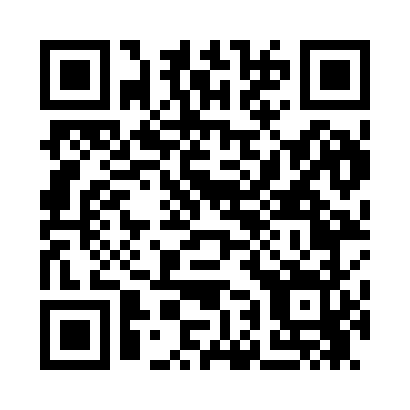 Prayer times for Ainsworth, Iowa, USAWed 1 May 2024 - Fri 31 May 2024High Latitude Method: Angle Based RulePrayer Calculation Method: Islamic Society of North AmericaAsar Calculation Method: ShafiPrayer times provided by https://www.salahtimes.comDateDayFajrSunriseDhuhrAsrMaghribIsha1Wed4:376:031:034:558:049:312Thu4:356:021:034:568:059:323Fri4:336:001:034:568:069:344Sat4:325:591:034:568:079:355Sun4:305:581:034:578:089:376Mon4:285:571:034:578:099:387Tue4:275:551:034:578:119:398Wed4:255:541:034:588:129:419Thu4:245:531:034:588:139:4210Fri4:225:521:034:588:149:4411Sat4:215:511:034:588:159:4512Sun4:195:501:034:598:169:4713Mon4:185:491:034:598:179:4814Tue4:165:481:034:598:189:4915Wed4:155:471:035:008:199:5116Thu4:145:461:035:008:209:5217Fri4:125:451:035:008:219:5418Sat4:115:441:035:008:229:5519Sun4:105:431:035:018:229:5620Mon4:095:431:035:018:239:5821Tue4:075:421:035:018:249:5922Wed4:065:411:035:028:2510:0023Thu4:055:401:035:028:2610:0224Fri4:045:401:035:028:2710:0325Sat4:035:391:035:028:2810:0426Sun4:025:381:035:038:2910:0527Mon4:015:381:035:038:3010:0628Tue4:005:371:045:038:3010:0829Wed3:595:371:045:048:3110:0930Thu3:585:361:045:048:3210:1031Fri3:585:361:045:048:3310:11